СОВЕТ ДЕПУТАТОВ СЕЛЬСКОГО  ПОСЕЛЕНИЯВЕРХНЕМАТРЕНСКИЙ  СЕЛЬСОВЕТДобринского муниципального районаЛипецкой областиI-я сессия V-го созываРЕШЕНИЕ18.09.2015г.                             с. Верхняя Матренка                                №  1-рсОб избрании заместителя председателя Совета депутатовсельского поселения Верхнематренский сельсоветДобринского муниципального  района	Руководствуясь ст.31 Устава сельского поселения Верхнематренский сельсовет Добринского муниципального района, ст.7 Регламента Совета депутатов сельского поселения Верхнематренский сельсовет Добринского муниципального района и на основании результатов голосования депутатов на первой сессии Совета депутатов сельского поселения Верхнематренский сельсовет Добринского муниципального района пятого созыва 18 сентября 2015 года по избранию заместителя председателя Совета депутатов сельского поселения Верхнематренский сельсовет Добринского муниципального района, Совет депутатов Добринского муниципального района	Р Е Ш И Л:	1.Избрать Белоусову Валентину Петровну- депутата Совета депутатов сельского поселения Верхнематренский сельсовет Добринского муниципального района, заместителем председателя Совета депутатов сельского поселения Верхнематренский сельсовет Добринского муниципального района пятого созыва.	2.Настоящее решение вступает в силу со дня его принятия.Председатель Совета депутатовсельского поселения Верхнематренский сельсовет                                              Н.В.Жаворонкова                       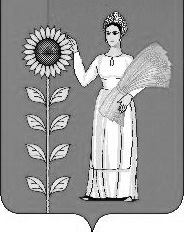 